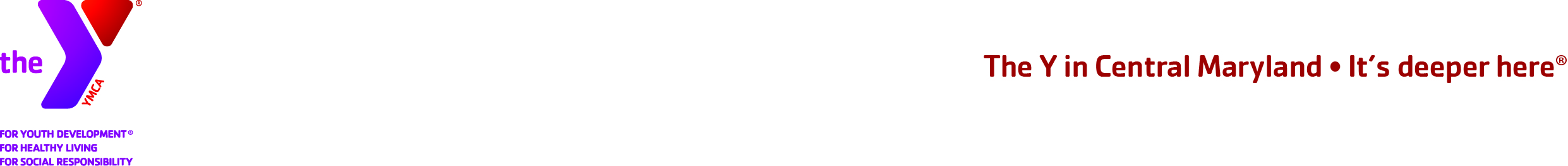 FOR IMMEDIATE RELEASE							Media Contact:	November 2, 2015								Leanna Bernhard												Profiles, Inc.										410-243-3790										leanna@profilespr.com THE Y IN CENTRAL MARYLAND ANNOUNCES NEW BOARD MEMBERSNew members join Anne Arundel County and Harford County Community Leadership Boards(Baltimore, MD) – The Y in Central Maryland is pleased to announce the addition of Elaine Shanley CFP®, AIF®, CDFA® and Pamela Davis to the Anne Arundel County Community Leadership Board and Adam Gable to the Harford County Community Leadership Board. Elaine Shanley has been a Partner of Young & Company since 2002.  She is an Investment Advisor Representative under Private Advisor Group, a registered investment advisor firm, and LPL Financial, an independent broker-dealer.  Prior to joining the firm, she worked as an investment representative with Lincoln Financial and in risk management for a Fortune 500 company.  Elaine earned a Bachelor of Arts from the College of Notre Dame in Maryland and a Master in Business Administration in finance from the University of Baltimore.  Elaine is a certified financial planner and has her Series 6, 7, 63 and 65 registrations through LPL Financial.  She is also licensed for life, health, disability and long-term care insurance.  She has earned designations as Accredited Investment Fiduciary® and recently also as a Certified Divorce Financial Analyst ®.Pamela Davis is an Ad Executive for WNAV 1430 AM | 99.9 FM-Annapolis Hometown Station. She has an extensive sales and marketing background in media, association and nonprofit fundraising. Her experience includes working at CBS Broadcasting, Radio One and the Maryland Chamber of Commerce. She has taught children ballet, tap and jazz, and recently resigned her volunteer position after eight years as the PTO Enrichment Chair for Davidsonville Elementary, where she developed children’s educational programs in STEM, drama, chess and foreign language. Pamela is a graduate of George Mason University, enjoys playing tennis and lives in Davidsonville with her husband and two sons.Adam Gable serves as Chief Financial Officer at Spartan Surfaces, Inc., a team of flooring consultants who take a human-centered approach to finding the right product for each and every application.  Previously, he spent eight years in public accounting, specifically for multi-national firm McGladrey, LLP, where he specialized in middle market private equity portfolio, manufacturing and distribution companies on the East Coast.  Gable also serves on the Finance Committee of the Board of Directors for the Susan G. Komen Foundation of Maryland.  He graduated from Mount St. Mary’s University with a dual Bachelor of Science in finance and accounting.  He resides in Bel Air with his wife and son. Our Mission: 
The Y in Central Maryland is a charitable organization dedicated to developing the full potential of every individual through programs that build healthy spirit, mind and body for all.Our Commitment:At the Y, we are committed to providing family-oriented, affordable, high quality programs.A cause driven organization with three areas of vital focus:For Youth Development: nurturing the potential of every child and teenFor Healthy Living: improving our community’s health & well-beingFor Social Responsibility: giving back and providing support for our neighborsThe Y is a place for everyone. People of all races, ages, faiths, gender, abilities, backgrounds and incomes are welcome and financial assistance on a sliding scale is available to those who would otherwise be unable to participate.Our Values: Caring, Honesty, Respect and ResponsibilityMore information can be found at www.ymaryland.org.###